CONTENIDOS:Unit 1: Working in the IT businessMeeting peopleJobs in ITSchedulesSpellingBusiness matters Unit 2: Computer systemsComputer hardwareComputer softwareWorking with computersComputer usageBusiness mattersUnit 3: WebsitesWebsite purposeWebsite analyticsWebsite developmentThe best websitesBusiness mattersUnit 4: DatabasesDatabase basicsData processingData storage and back-upDatabase systems benefitsBusiness mattersUnit 5: E-commerceE-commerce companiesE-commerce featuresTransaction securityOnline transactionsBusiness mattersUnit 6: Network systemsTypes of networkNetworking hardwareTalking about the pastNetwork range and speedBusiness mattersUnit 7: IT supportFault diagnosisSoftware repairHardware repairCustomer serviceBusiness mattersUnit 8: IT security and safetySecurity solutionsWorkstation health and safetySecurity procedures Reporting incidentsBusiness mattersBIBLIOGRAFÍA:“English for Information Technology I”, Olejniczak, Maja. Pearson.Prof. Lic Gabriela N. Duaigües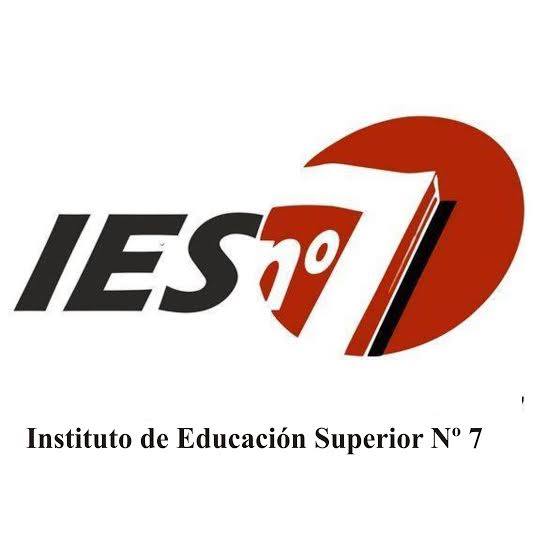 